AL DIRIGENTE SCOLASTICOISTITUTO COMPRENSIVO	DI POGGIO RUSCOLa sottoscritta _____________________________________________________________nata a ___________________________________ il _____________________________________in servizio presso codesta istituzione scolastica in qualità di _____________________________________________________________________ con contratto di lavoro a tempo indeterminato /determinato, trovandosi alla fine del 7° mese di gravidanza COMUNICAche, ai sensi dell'art. 16 del decreto legislativo 26.03.01, n° 151, si asterrà dal lavoro a far 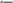 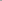 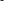 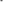 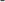 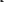 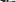 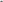 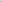 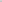 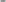 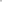 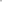 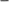 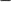 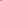 tempo dal _______________________________________________________________________Allega certificato rilasciato dal dott. _____________________________ il ___________________attestante la data presunta del parto (_______________________)La sottoscritta fa presente che eventuali comunicazioni potranno essere effettuate al seguente indirizzo:__________________________________________________________________________________telefono ______________________________data _____________________________________	firma	_________________________ISTITUTO COMPRENSIVO Dl POGGIO RUSCOASTENSIONE OBBLIGATORIA PRE-PARTO 7° MESE